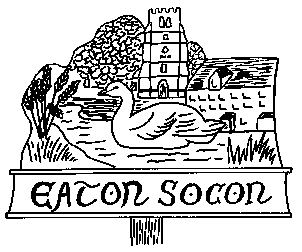 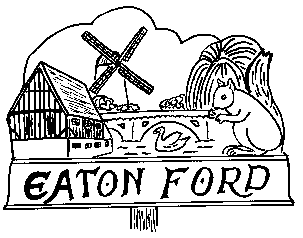 Safeguarding Policy for AdultsThe aim of this policy is to ensure the safety of adults accessing the Eatons Community Association (ESCA).ESCA when working with adults will ensure that they will: Promote their health and welfare.   Respect and promote their rights. Work in a way which safeguards the wellbeing of each adult and protects them from abuse and neglect. Take appropriate steps if they became aware of any signs / incidents of abuse and neglect.  Ensure group members and volunteers are not expected to be alone or left unsupervised with adults who may be at risk, or to attend to their personal care needs.Policy Aims To promote good practice and ensure that volunteers are able to work in an environment where there is irregular and low intensity contact with  adults with confidence  To provide adults who may be at risk with appropriate safety and protection whilst in the company of participating volunteers To allow volunteers to make informed and confident responses to specific Safeguarding Adults issues  Monitor the level of contact with adults at risk to ensure that the contact is infrequent and of low intensity and below the threshold of DBS check requirements  To ensure that adults at risk and their carers (if appropriate) are aware of what to do if they have a concern and that they would feel confident to pass their concern on.To achieve this, the Committee will appoint a named person responsible for this policy.  Unless specifically otherwise named, that person will be the Chairperson. They will: Ensure that the welfare of adults at risk is given the highest priority by the organisation, its management and volunteers  Promote good practice and ensure that volunteers are able to work with adults at risk with confidence  Ensure that this Practice Guidance and Procedures is enacted and monitored including the briefing, training and gathering feedback from volunteers Monitor contact with adults at risk to ensure that the frequency and intensity of contact is consistent with the DBS threshold levels. Act as the main contact for disclosing information around safeguarding adults at risk concerns  Ensure that the concerns of adults at risk are heard and acted upon Be responsible for reporting incidents or concerns to appropriate authorities Attend appropriate training relevant to the level of engagement with adults at risk to ensure all volunteers remain up to date with current practice and legislation Ensure volunteers have access to further appropriate information Where appropriate, sign up to Cambridgeshire County Council’s Safeguarding Adults Policy and Procedures.ESCA will follow practice laid out in Section 42 – 46 of the Care Act 2014.  This will be achieved by following the guidance and procedures found at:Adult safeguarding – Cambridge County CouncilESCA is committed to supporting the right of adults at risk to be protected from abuse and neglect and to making sure all volunteers work together, in line with the Cambridgeshire County Councils Safeguarding Adults Policy, and act promptly when dealing with allegations or suspicions of abuse or neglect.We think that: SAFEGUARDING IS EVERYBODY’S BUSINESS - Safeguarding is the responsibility of everyone.  We will work together to prevent and minimise abuse. If we have concerns that someone is being abused our loyalty to the adult at risk comes before anything else – our group, other service users, our colleagues and the person’s friends and family. DOING NOTHING IS NOT AN OPTION - If we know or suspect that an adult is being abused, we will do something about it. We will report to:Using the online contact form Safeguarding referral form - Instructions and Data Protection - Cambridgeshire County Council website (achieveservice.com)Or Telephone 0345 045 5202 9am to 5pm, Monday to FridayOutside office hours, If someone is in danger and unable to protect themselves, or cannot remain in the community without immediate intervention, telephone: 01733 234 724. In an emergency call 999.Guidance NotesSafeguarding Adults aims to:Stop abuse or neglect wherever possiblePrevent and reduce the risk of abuse or neglect to adults with care and support needsSafeguard adults in a way that supports them in making choices and having control about how they want to livePromote an approach that concentrates on improving life for the adults concerned address what has caused the abuse or neglect.Who is an adult at risk?Some adults are more at risk of being abused than others, such as:older peoplepeople with a visual or hearing impairmentpeople with a physical disabilitypeople with learning disabilities or mental health problemspeople living with HIV or AIDS who have care and support needsLocal Authorities have safeguarding duties which will apply to an adult who:has needs for care and support (whether or not the local authority is meeting any of those needs), andis experiencing, or at risk of, abuse or neglect; andas a result of those care and support needs is unable to protect themselves from either the risk of, or the experience of, abuse or neglect.(Section 42 -The Care Act 2014)How to spot if an adult is at risk?Physical abuse - Including assault, hitting, slapping, pushing, misuse of medication, restraint or inappropriate physical sanctions.Domestic violence - Including psychological, physical, sexual, financial, emotional abuse; so called ‘honour’ based violence.Sexual abuse - Including rape, indecent exposure, sexual harassment, inappropriate looking or touching, sexual teasing or innuendo, sexual photography, subjection to pornography. Witnessing sexual acts, indecent exposure and sexual assault or sexual acts to which the adult has not consented or was pressured into consenting.Psychological abuse - Including emotional abuse, threats of harm or abandonment, deprivation of contact, humiliation, blaming, controlling, intimidation, coercion, harassment, verbal abuse, cyber bullying, isolation or unreasonable and unjustified withdrawal of services or supportive networks.Financial or material abuse - Including theft, fraud, internet scamming, coercion in relation to an adult’s financial affairs or arrangements, including in connection with wills, property, inheritance or financial transactions, or the misuse of misappropriation of property, possessions or benefits. Modern slavery - Encompasses slavery, human trafficking, forced labour and domestic servitude. Traffickers and slave masters use whatever means they have at their disposal to coerce, deceive and force individuals into a life of abuse, servitude and inhumane treatment.Discriminatory abuse - Including forms of harassment, slurs or similar treatment; because of race, gender and gender identity, age, disability, sexual orientation or religion. Organisational abuse - Including neglect and poor care practice within an institution or specific care setting such as a hospital or care home, for example or in relation to care provided in one’s own home. This may range from one off incidents to on-going ill treatment. It can be through neglect or poor professional practice as a result of the structure, policies, processes or practices within an organisation. Neglect and acts of omission - Including ignoring medical, emotional or physical care needs, failure to provide access to appropriate health, care and support or educational services, the withholding of the necessities of life, such as medication, adequate nutrition and heating.Self-neglect - This covers a wide range of behaviour neglecting to care for one’s personal hygiene, health or surroundings and includes behaviour such as hoarding.This is the Safeguarding Policy for Adults of ESCADate of Committee Meeting adoption ____/___/____Signed	___________________________	Name ______________________Position	___________________________Annual review to be carried out in August 2024